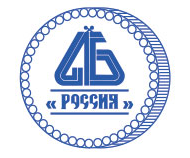 По вопросам формирования Реестра залогов.Целью создания Реестра залогов на базе Банка России является решение следующих задач как внутреннего, так и внешнего характера:осуществление Банком России для целей банковского надзора комплексного анализа рисков, связанных с обеспечением ссуд, выданных кредитными организациями (в том числе риска ликвидности имущества, являющегося предметом залога (в зависимости от вида имущества), на различных уровнях (кредитная организация, банковская группа, банковская система Российской Федерации);доведение Банком России информации о заключении последующих договоров залога имущества до сведения кредитных организаций для учета ими данных фактов при оценке кредитного риска.В настоящее время на базе Банка России осуществляются мероприятия по формированию постоянно действующей рабочей группы, в состав которой планируется включить представителей двух крупнейших ассоциаций банков - Ассоциации российских банков и Ассоциации «Россия».Предполагается, что в рамках данной рабочей группы будут подготовлены предложения относительно:видов имущества, сведения о которых будут включены в Реестр залогов, состава данных сведений для каждого вида и их формата;последовательных этапов формирования Реестра залогов;механизма обмена кредитными организациями с Банком России информацией о предметах залога, периодичности представления сведений кредитными организациями в Банк России.В рамках реализации процедур по созданию Реестра залогов планируется проведение пилотного тестирования системы обмена информацией между Банком России и кредитными организациями, состав участников которого будет определен позднее.К настоящему моменту можно сделать вывод о том, что содержащиеся в Реестре залогов сведения будут доступны только кредитным организациям на безвозмездной основе.Отмечаем, что синхронизация сведений, содержащихся в Реестре залогов, со сведениями, содержащимися в иных реестрах (Реестр уведомлений о залоге движимого имущества, Единый государственный реестр недвижимости, иные реестры), требует обсуждения вопросов правового и технологического характера с операторами соответствующих реестров (Федеральная нотариальная палата, Росреестр).По вопросам проведения оценки активов кредитных организаций и экспертизы предметов залога, принятых кредитными организациями в качестве обеспечения по ссудам.В соответствии с пунктом 1.4 Положения Банка России № 448-П оценка справедливой стоимости основных средств, недвижимости, временно неиспользуемой в основной деятельности, долгосрочных активов, предназначенных для продажи, осуществляется кредитной организацией в порядке, определенном Международным стандартом финансовой отчетности (IFRS) 13 «Оценка справедливой стоимости» (далее - МСФО 13).Служба при проведении оценки указанных активов кредитных организаций также руководствуется МСФО 13, выбирая подходы и методы оценки при одновременном выполнении следующих условий:они уместны в данных обстоятельствах;для них доступны данные, достаточные для оценки справедливой стоимости;они позволяют максимально использовать релевантные наблюдаемые исходные данные и свести к минимуму использование ненаблюдаемых исходных данных.Тремя наиболее широко используемыми подходами являются рыночный, затратный и доходный (основные аспекты данных подходов описаны в МСФО 13). Для оценки справедливой стоимости Служба использует методы оценки, соответствующие одному или нескольким из данных подходов.В соответствии с частью девятой статьи 72 Федерального закона от 10.07.2002 № 86-ФЗ «О Центральном банке Российской Федерации (Банке России)» Банк России выносит суждение о стоимости предмета залога на основании федеральных стандартов оценки, предусмотренных статьей 20 Федерального закона от 29.07.1998 № 135-ФЗ «Об оценочной деятельности в Российской Федерации» (далее - ФСО).Служба в процессе проведения экспертизы предмета залога руководствуется подходами к оценке, предусмотренными (рекомендованными) ФСО, а также методами оценки в рамках указанных подходов. Суть каждого из методов оценки, а также предпосылки для их использования также описаны в ФСО.В связи с вышеизложенным сообщаем, что в процессе проведения оценки активов кредитных организаций и экспертизы предметов залога Служба анализирует выбор кредитной организацией (оценщиком, составившим отчет об оценке актива (предмета залога) для кредитной организации) подходов к оценке и методов оценки и, в случае обоснованности их применения, также использует данные подходы и методы.При этом различия в результатах, полученных Службой и кредитной организацией (оценщиком), главным образом обусловлены качеством их применения лицом, осуществившим оценку. Например, в практике работы Службы часто встречаются случаи некорректного выбора объектов-аналогов, неучета обременений в отношении оцениваемого имущества, использования наиболее оптимистичных прогнозов, приводящих к искажению его стоимости и иных нарушений стандартов.Полагаем, что кредитные организации имеют в составе соответствующих внутренних структурных подразделений специалистов по оценке имущества с должным уровнем подготовки. В связи с этим, действуя с должной степенью осторожности, кредитные организации имеют возможность при использовании отчета об оценке имущества (как собственного, так и принятого в залог) проанализировать процесс определения оценщиком стоимости указанного имущества и при необходимости скорректировать полученные им результаты для целей отражения в отчетности справедливой стоимости актива (залога). Например, кредитная организация может провести анализ соответствия требованиям (рекомендациям) ФСО выбранных оценщиком подходов и методов оценки, проверку стоимости указанных в отчёте объектов-аналогов. Кроме того, зачастую кредитные организации могут осуществить осмотр имущества с целью уточнения его количественных и качественных характеристик, влияющих на стоимость.Отмечаем, что в соответствии с требованиями Федерального стандарта оценки «Требования к отчету об оценке (ФСО № 3)» в отчете об оценке должно содержаться описание процесса оценки в части применения подходов к оценке, позволяющее пользователю такого отчета понять логику процесса определения стоимости объекта оценки, с приведением соответствующих расчетов.Дополнительно сообщаем, что законодательством Российской Федерации процедура аккредитации Банком России оценочных компаний не предусмотрена.По вопросам внесения изменений в федеральные стандарты оценки.Вопросы регулирования оценочной деятельности относятся к компетенции Минэкономразвития России как федерального органа, осуществляющего нормативно-правовое регулирование в области оценочной деятельности.